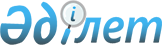 О признании утратившим силу постановления акимата Бурабайского района "Об определении перечня должностей специалистов в области социального обеспечения, образования, культуры, спорта, являющихся гражданскими служащими и работающих в сельской местности Бурабайского района" от 04 декабря 2014 года № а-12/775Постановление акимата Бурабайского района Акмолинской области от 30 декабря 2015 года № а-12/567

      В соответствии со статьей 21-1 Закона Республики Казахстан от 24 марта 1998 года «О нормативных правовых актах», акимат Бурабайского района ПОСТАНОВЛЯЕТ:



      1. Признать утратившим силу постановление акимата Бурабайского района «Об определении перечня должностей специалистов в области социального обеспечения, образования, культуры, спорта, являющихся гражданскими служащими и работающих в сельской местности Бурабайского района» от 04 декабря 2014 года № а-12/775 (зарегистрировано в Реестре государственной регистрации нормативных правовых актов № 4536, опубликовано 15 января 2015 года в газетах «Луч» и «Бурабай»).



      2. Настоящее постановление вступает в силу и вводится в действие со дня подписания.      Аким района                                Т.Ташмагамбетов
					© 2012. РГП на ПХВ «Институт законодательства и правовой информации Республики Казахстан» Министерства юстиции Республики Казахстан
				